The State Earthquake Reconstruction and Rehabilitation Agency-SERRA, GoAJ&K (the “Employer”) has received funds from Government of Pakistan towards the cost of Works for the below listed project for which the Invitation for Bids is issued and it is intended that part of the proceeds of the funds will be applied to eligible payments under the subject contract: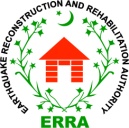 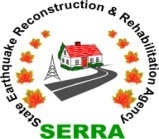 The “Employer” accordingly invites sealed bids from all eligible bidders under “Single Stage-Two Envelope” bidding procedure, licensed with Pakistan Engineering Council(PEC) in the category of C-4 and above with specialty of buildings works and Retrofitting. Foreign bidders are entitled to bid only in a joint venture with a Pakistani constructor in accordance with the relevant provisions of PEC bye-laws. Eligible Bidders may obtain further informations, inspect and acquire the Bidding Documents from the office of undersigned “Program Manager, DRU, Poonch/Sudhnoti,   House No. B-52, Housing Scheme, Rawalakot District Poonch AJK,Phone: 05824-920181”A complete set of Bidding Documents can be obtained from 5th Dec. 2016, by an interested bidder on submission of a written application to the undersigned, upon payment of a non refundable fee as mentioned in column No. 6 of above table in shape of DD in the name of Program Manager DRU, Poonch/Sudhnoti, during office hours. All bids (Technical) must be accompanied by a Bid Security amounting Rs. 1.2 million in the form of CDR, from any scheduled bank of Pakistan in favor of Program Manager DRU, Poonch/Sudhnoti. The Technical and Financial bids, sealed in two different envelops clearly marked as technical or financial on top of each envelop (both envelops to be sealed in one envelop) must be delivered on the following address, on or before 10th January 2017 at 1200hrs. The bids (Technical) will be opened at 1230hrs on the same day in presence of bidders or their representatives, who choose to attend, at the same address. Address: Technical Directorate Project Wing, Room-513,Block-V,ERRA HQs, Murree Road Opposite Margalla Town, Islamabad Phone No. 0519030826”.All bidders must complete the check list before submission of their bids in their own interest and must have filled all sections of bidding documents in accordance with the instruction to the bidders, which is a mandatory requirement. The bidders must submit three 3 sets (one original and two copies) of each Technical and Financial proposals in sealed envelopes. Any Bid not accompanied by an acceptable Bid Security shall be rejected by the Employer being Non Responsive. The Competent Authority reserves the right to accept or reject any one or all proposals as per rule 33 of Public Procurement Rules 2004.Program Manager, DRU, Poonch/Sudhnoti,                                                                                                                                 House No. B-52, Housing Scheme, Rawalakot AJKPhone: 05824-920181Package #Contract NoProject TitleBid Security(PKRS)Bid Opening DateTender Document Fee(PKRS)HEA-37SERRA/P/19-31/2016Repair/ Retrofitting and Remaining Works of Building Tehsil Head Quarter Hospital Abbaspur1.2 Million10Th January 201710,000/-